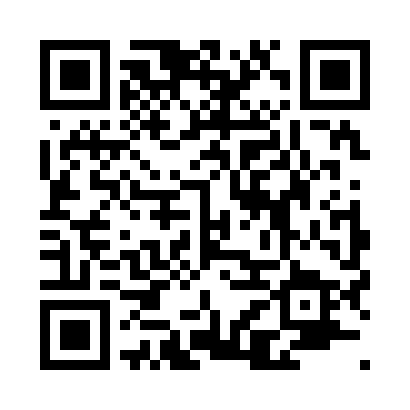 Prayer times for Farr, Highland, UKMon 1 Jul 2024 - Wed 31 Jul 2024High Latitude Method: Angle Based RulePrayer Calculation Method: Islamic Society of North AmericaAsar Calculation Method: HanafiPrayer times provided by https://www.salahtimes.comDateDayFajrSunriseDhuhrAsrMaghribIsha1Mon2:474:141:217:1510:2711:542Tue2:484:151:217:1510:2611:533Wed2:494:171:217:1510:2511:534Thu2:494:181:217:1410:2411:535Fri2:504:191:217:1410:2411:526Sat2:514:201:227:1410:2311:527Sun2:524:221:227:1310:2111:518Mon2:524:231:227:1310:2011:519Tue2:534:241:227:1210:1911:5010Wed2:544:261:227:1210:1811:5011Thu2:554:271:227:1110:1711:4912Fri2:564:291:237:1110:1511:4913Sat2:564:311:237:1010:1411:4814Sun2:574:321:237:0910:1211:4715Mon2:584:341:237:0910:1111:4716Tue2:594:361:237:0810:0911:4617Wed3:004:381:237:0710:0711:4518Thu3:014:391:237:0610:0611:4419Fri3:024:411:237:0610:0411:4320Sat3:034:431:237:0510:0211:4221Sun3:044:451:237:0410:0011:4222Mon3:054:471:237:039:5811:4123Tue3:064:491:237:029:5611:4024Wed3:074:511:237:019:5411:3925Thu3:084:531:237:009:5211:3826Fri3:094:551:236:589:5011:3727Sat3:104:571:236:579:4811:3628Sun3:114:591:236:569:4611:3429Mon3:125:011:236:559:4411:3330Tue3:135:041:236:549:4211:3231Wed3:145:061:236:529:3911:31